Приложение 1.Рабочий лист для первой группы.Первое действие. Опыт.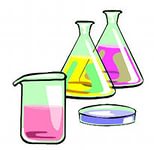 I группа:. Нагревание меди в пламени спиртовки.Ответьте на вопросы : Произошла ли реакция? Если произошла, то какой признак этой реакции можно наблюдать? При каком условии протекает эта реакция? Результаты опыта фиксируйте в таблице 1. Значение физических и химических явлений в жизни человека, в производстве и в природе. 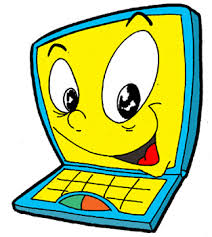 II действие. С помощью химических формул представим химический процесс, заключающийся в превращении одних веществ в другие.Практическая работа.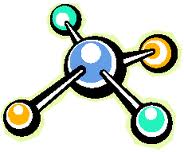 I группа: С помощью моделей молекул кислорода и водорода сконструируйте модель молекулы воды, т.е. промоделируйте химическую реакцию кислорода с водородом, в которой получается вода.На бумаге это будет выглядеть так: _____________________________________________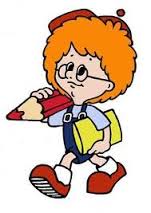 Примените приобретенные знания.1.Заполните пропуски в следующих уравнениях химических реакций:1) ... Mg + O2 = ... MgO                          3) ... Cu + ... = ... CuO2) ... ... + ... J2 = ... AlJ3                           4) CuO + ... = Cu + H2O5)  ... + ... ... = CO2  +  2H2O                  6) C + ... = CO22. Расставьте коэффициенты в схемах:1)  P  +  O2 →  P2O5   2)  Fe2O3  +  H2 →  Fe  +  H2O.Чему научились.1._____________ это изображение химического процесса с помощью _________, _______ и математических знаков.                                                                                                                     2.__________ число атомов каждого химического элемента слева и справа от знака равенства должно быть одинаковым.3._________, __________, __________, _________ являются внешними признаками реакции.4.В качестве условий протекания реакций можно отметить _____________, __________, ______________                                                                                                                                            Ключевые слова: Химическое уравнение, химическая формула, коэффициент. Изменение цвета, появление осадка, выделение газа, появление запаха. Соприкосновение, нагревание, измельчение.Самооценивание:              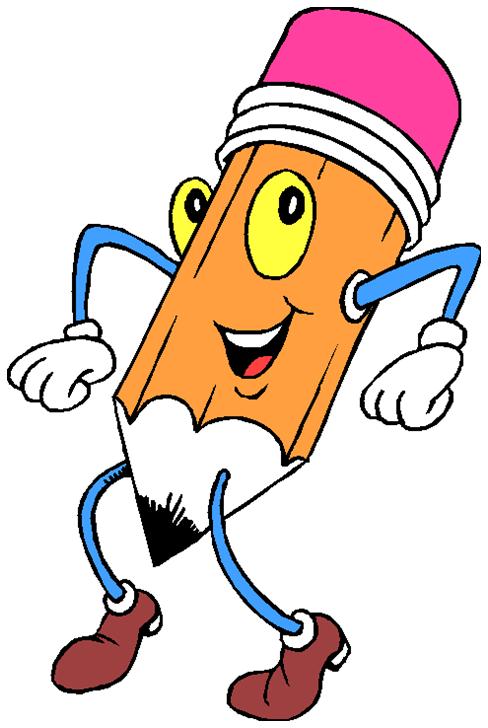 Домашнее задание: Изобразите проведенные вами опыты. 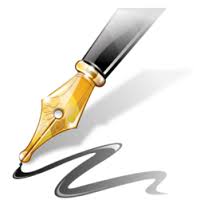 До свидание. I действие. Опыт.II группа: Горение магния.Произошла ли реакция? Какие признаки этой реакции подмечены вами? Чем отличаются условия первой и второй реакций? Значение физических и химических явлений в жизни человека, в производстве и в природе. II действие. С помощью химических формул представим химический процесс, заключающийся в превращении одних веществ в другие.Практическая работа.II группа: Смоделируйте реакцию горение метана в кислороде, учитывая, в результате реакции получается вода и углекислый газ.Запишите уравнение этой реакции: ____________________________________________Примените приобретенные знания.1. Заполните пропуски в следующих уравнениях химических реакций:1) ... Mg + O2 = ... MgO                          3) ... Cu + ... = ... CuO2) ... ... + ... J2 = ... AlJ3                           4) CuO + ... = Cu + H2O5)  ... + ... ... = CO2  +  2H2O                  6) C + ... = CO22. Расставьте коэффициенты в схемах:1)  P  +  O2 →  P2O5   2)  Fe2O3  +  H2 →  Fe  +  H2O.Чему научились.1._____________ это изображение химического процесса с помощью _________, _______ и математических знаков.                                                                                                                     2.__________ число атомов каждого химического элемента слева и справа от знака равенства должно быть одинаковым.3._________, __________, __________, _________ являются внешними признаками реакции.4.В качестве условий протекания реакций можно отметить _____________, __________, ______________                                                                                                                                            Ключевые слова: Химическое уравнение, химическая формула, коэффициент. Изменение цвета, появление осадка, выделение газа, появление запаха. Соприкосновение, нагревание, измельчение.Самооценивание:              Домашнее задание: Изобразите проведенные вами опыты.                                                  До свидание.I действие. Опыт.III группа: Измельчение и сжигание сахара.Каковы условия и признаки наблюдаемой реакции? Как доказать, что при данных физических явлениях не произошло никаких превращений?Значение физических и химических явлений в жизни человека, в производстве и в природе. II действие. С помощью химических формул представим химический процесс, заключающийся в превращении одних веществ в другие.Практическая работа.III группа: Смоделируйте получения сульфида цинка, вещества немолекулярного строения (Сера двух валентен.)                                                                                                                                      Запишите уравнение этой реакции:   __________________________________Примените приобретенные знания.1. Заполните пропуски в следующих уравнениях химических реакций:1) ... Mg + O2 = ... MgO                          3) ... Cu + ... = ... CuO2) ... ... + ... J2 = ... AlJ3                           4) CuO + ... = Cu + H2O5)  ... + ... ... = CO2  +  2H2O                  6) C + ... = CO22. Расставьте коэффициенты в схемах:1)  P  +  O2 →  P2O5   2)  Fe2O3  +  H2 →  Fe  +  H2O.Чему научились.1._____________ это изображение химического процесса с помощью _________, _______ и математических знаков.                                                                                                                     2.__________ число атомов каждого химического элемента слева и справа от знака равенства должно быть одинаковым.3._________, __________, __________, _________ являются внешними признаками реакции.4.В качестве условий протекания реакций можно отметить _____________, __________, ______________                                                                                                                                            Ключевые слова: Химическое уравнение, химическая формула, коэффициент. Изменение цвета, появление осадка, выделение газа, появление запаха. Соприкосновение, нагревание, измельчение.Самооценивание:              Домашнее задание: Изобразите проведенные вами опыты. До свидание.I Действие. Опыт.IV группа: Проводите опыты с получением осадка и газа.1 пробирка: BaCl2 и Na2SO4. Какие изменения можно наблюдать в этом опыте? 2 пробирка: CaCO3 и соляная кислота. Наблюдение и  результаты опыта фиксируйте в таблице 1.Значение физических и химических явлений в жизни человека, в производстве и в природе. II действие. С помощью химических формул представим химический процесс, заключающийся в превращении одних веществ в другие.Практическая работа.IV qrup:Смоделируйте реакцию горения угля с образованием углекислого газа (не забудьте углерод четырехвалентен )                                                                                                                     Напишите уравнение реакции._____________________________Примените изученные знания.1. Заполните пропуски в следующих уравнениях химических реакций:                                                          1) ... Mg + O2 = ... MgO                          3) ... Cu + ... = ... CuO2) ... ... + ... J2 = ... AlJ3                           4) CuO + ... = Cu + H2O5)  ... + ... ... = CO2  +  2H2O                  6) C + ... = CO22.  Расставьте коэффициенты в схемах:1)  P  +  O2 →  P2O5   2)  Fe2O3  +  H2 →  Fe  +  H2O.Чему научились.1._____________ это изображение химического процесса с помощью _________, _______ и математических знаков.                                                                                                                     2.__________ число атомов каждого химического элемента слева и справа от знака равенства должно быть одинаковым.3._________, __________, __________, _________ являются внешними признаками реакции.4.В качестве условий протекания реакций можно отметить _____________, __________, ______________                                                                                                                                            Ключевые слова: Химическое уравнение, химическая формула, коэффициент. Изменение цвета, появление осадка, выделение газа, появление запаха. Соприкосновение, нагревание, измельчение.Самооценивание:              Домашнее задание: Изобразите проведенные вами опыты. До свидание.Наименование опытаНаблюдение и фиксация результатов опытов.Нагревание меди в пламени спиртовки.КритерииУровниУровниУровниКритерииНизкаяСредняяВысокая1.Составление химических уравнений2.Наблюдение и фиксация результатов опытов3.Работа в группеИтогИтогИтогИтогНаименование опытаНаблюдение и фиксация результатов опытов.2.Горение магния.КритерииУровниУровниУровниКритерииНизкаяСредняяВысокая1.Составление химических уравнений2.Наблюдение и фиксация результатов опытов3.Работа в группеИтогИтогИтогИтогНаименование опытаНаблюдение и фиксация результатов опытов.3.Сжигание сахара.КритерииУровниУровниУровниКритерииНизкаяСредняяВысокая1.Составление химических уравнений2.Наблюдение и фиксация результатов опытов3.Работа в группеИтогИтогИтогИтогНаименование опыта4. Проведение опытов с получением осадка и газа.Наблюдение и фиксация результатов опытов.Опыт между                         BaCl2 и Na2SO4Опыт между                        CaCO3 и соляной кислотой.a)b)КритерииУровниУровниУровниКритерииНизкаяСредняяВысокая1.Составление химических уравнений2.Наблюдение и фиксация результатов опытов3.Работа в группеИтогИтогИтогИтог